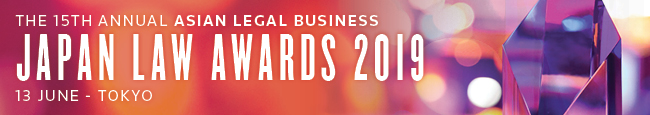 SUBMISSION FORM – FIRM CATEGORIESRead the Research Methodology Summary before filling out the submission form.Deadline for submissions –  29 March 2019 (Friday)Submit the completed forms to anna.lam@thomsonreuters.comFor Japan Deal Firm or International Deal Firm of the Year, please use Submission Form – Firm Categories (II).For Japan Law Firm of the Year, please use Submission Form – Firm Categories (III).This form is for one category only. To submit for another category, please complete a new form. Save this form using the format: Category_Organisation.Law firmA. BASIC INFORMATIONA. BASIC INFORMATIONCountry of residence (to confirm that the nominee is based in Japan)No. of partners (for Boutique category only)Practice team size (Based in Japan)Head of Practice (Please provide the name of the team head)Contact Information(Please include Name, Email and Phone number)B. KEY WORK HIGHLIGHTSB. KEY WORK HIGHLIGHTSKEY WORK NO. 1: Completion date: Description (max. of 500 words)KEY WORK NO. 2: Completion date: Description (max. of 500 words)KEY WORK NO. 3: Completion date: Description (max. of 500 words)KEY WORK NO. 1: Completion date: Description (max. of 500 words)KEY WORK NO. 2: Completion date: Description (max. of 500 words)KEY WORK NO. 3: Completion date: Description (max. of 500 words)C. OTHER ACHIEVEMENTS (max. of 300 words)C. OTHER ACHIEVEMENTS (max. of 300 words)THIRD-PARTY NOMINATION (optional)Any lawyer/law firm/in-house team you’d like to nominate?Individual/firm/in-house category:Name/law firm/company:Contact person:Position:Email & tel. no.:Reason for nomination: